

Interim Grant Report 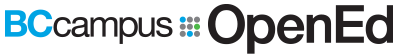 This report is intended to provide BCcampus with project progress to date, as outlined in the grant proposal application. If you have questions about this report, email your project contact at BCcampus.   What is the progress to date on the project? Have interim deliverables been met? Please provide as much detail as possible listing accomplished tasks/deliverables and project outputs to date.Has the project experienced challenges or issues? What has been done to mediate the challenges? Does the grantee anticipate that deliverables will be completed by the deadline? If not, please provide a detailed explanation as to why and propose a new completion date. (Changes to the end date may require a contract amendment.)Have there been blogs, articles, or other publications about your project? Please list below. Is there additional information you would like to provide about the project to date?Report date:Interim report #____Institution:Primary contact:Grant type:Contract number:Progress to Date: Challenges/Issues: Completion of Project: News: Other: 